День открытых дверей в НТСПАВыбираем ВУЗ	Выбор учебного заведения и профессии – это не простое решение! Чтобы помочь выпускникам в данном вопросе, ребята из объединения «Юный предприниматель» (ОУ №66,9-11 классы – 9 чел.)  26 января посетили День открытых дверей, который провёл для будущих абитуриентов  Нижнетагильский государственный социально – педагогический институт (филиал РГППУ). 	С вступительным словом перед учащимися и родителями выступила директор НТГСПА  Л.Е. Егорова, которая отметила, что в институте созданы все условия для получения профессий,  которые востребованы на рынке труда города.  Ответственный секретарь приёмной комиссии Е.В.Сизоненко познакомила  присутствующих с правилами приёма в ВУЗ в 2020 году. Будущие абитуриенты  посмотрели презентацию программ довузовской подготовки и Центра тестирования и профориентации. Профили подготовки  представили  деканы факультетов. Далее молодые люди разошлись по факультетам, где смогли задать интересующие их вопросы и, конечно же, получили исчерпывающие ответы. 	Посещение дня открытых дверей – это ещё один верный шаг в выборе будущей профессии и успешной карьеры. Возможно, кто – то из будущих абитуриентов будет осваивать следующую ступень образования именно в этом учебном заведении. Такая возможность предоставляется ребятам  в рамках реализации профориентационного проекта «Маршрут успеха».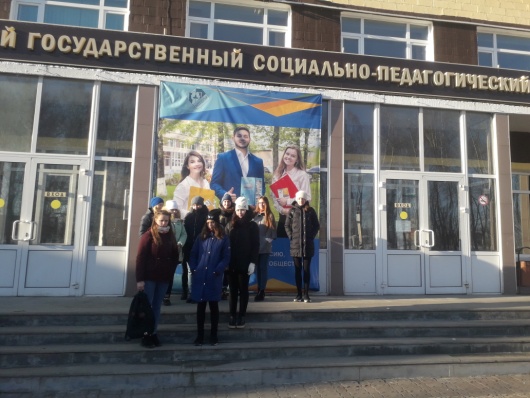 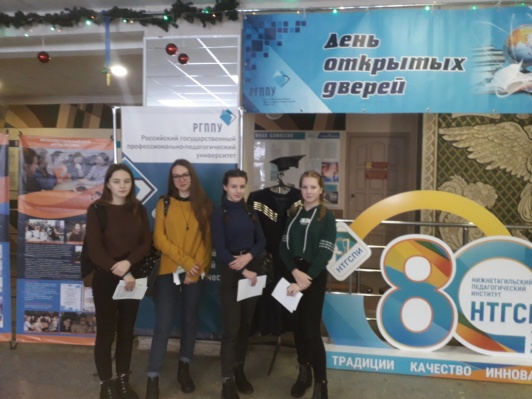 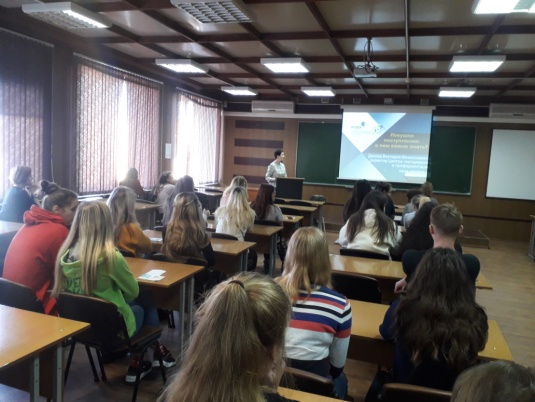 